HEI ALLE SAMMEN!Jeg må innrømme at det er noe vanskelig å starte med frøsåing i vinduskarmen når en ser ut av vinduet, selv om det står på pakka at frøa skal i jorda nå. Uansett er det en go’følelse å rasle litt med frøpåsa`n og legge planer for sommeren! Året vi legger bak oss vil nok bli historisk. Koronapandemien har rammet oss alle på ulike vis. Det har holdt på i 1 år den 12.mars. Ikke alle jubileum er like festlige. Vi har vært utrolig heldige i Flå, med lite smitte og ingen alvorlige syke på nåværende tidspunkt (22/2). Men vi er ikke på trygg grunn før 75 prosent av befolkningen er vaksinert for å hindre at Covid-19 sprer seg. Da har man oppnådd flokkimmunitet. Flokkimmunitet er ikke det samme som at sykdommen er utryddet. Vi vaksinerer oss for å beskytte oss selv, men også for å beskytte andre. For ikke alle kan vaksineres. Det finnes mennesker med lavt immunforsvar, eller alvorlige syke mennesker, som ikke tåler vaksiner. Så lenge alle rundt den sårbare er vaksinert, blir du ikke smittet. Så min oppfordring til deg som kan det, er å ta koronavaksinen når du får tilbudet. Hyttenæringen er i medvind på begge sider av dalen, og det betyr mye byggeaktivitet og mange folk i arbeid. Ære være næringsaktørene for det. Det er fantastisk at flere vil bruke vakre Flå som sitt rekreasjonssted og leve ut folkehelsen sin her, noe vi vil merke godt i påskedagene som står for døren. Kommunen vil sette i gang med en sti- og løypeplan som gir en oversikt over alle aktuelle turruter i kommunen. Et godt og oversiktlig kart med tydelig markerte stier og løyper er et savn både fra hyttehallingen og fløværingene.I desember var det markering av byggestart på Austvoll bru. Et langvarig prosjekt som endelig er kommet godt i gang. Det er viktig å fornye denne brua, slik at den får en tidsmessig standard og fortsatt vil være til nytte for lokalsamfunnet. Planen er at den skal stå ferdig i mai 2022, det vil merkes godt for lokalbefolkningen og for beredskapen i kommunen.Det er med litt vemod jeg leser innlegget mitt fra samme tid i fjor. Mye en ikke viste av hvordan verden ville bli da. Prosjekter som «Bo og bli lyst», leksefri og skolemat, sti- og løypeplan er satt på vent for bedre tider. Det nærmer vi oss mer og mer, heldigvis. Flå har fått tilskuddsmidler fra Viken fylkeskommune til skoleprosjektet. Vi har fått tilsagn om 100.000 kr, fordelt på 50.000 kr til en RØRE-ambassadør og 50.000 kr til en frokostassistent😊. Dette får vi ikke starte på før til høsten pga pandemien, men det gir oss god anledning til å planlegge. Flott at vi blir satset på!Snart sitter vi i solveggen med en kaffekopp i hendene og hører det drypper fra taket og sola varmer i ansiktet. Det er så godt å se at det går mot lysere tider. Vi har så mye flott å se frem til! 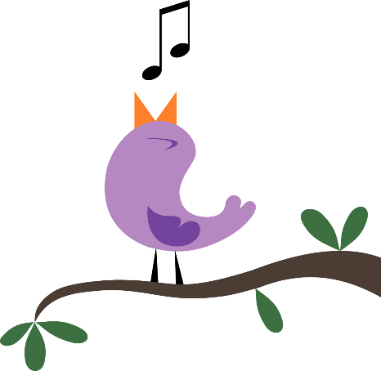 Med ønske om en god påske og litt mer sosial vår i vente!